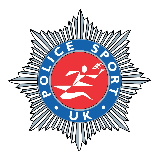 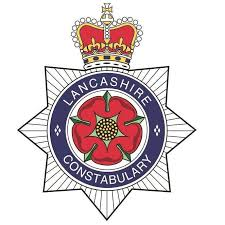 Police Sport UK Cross Country ChampionshipsLancaster UniversityWednesday 10 April 2019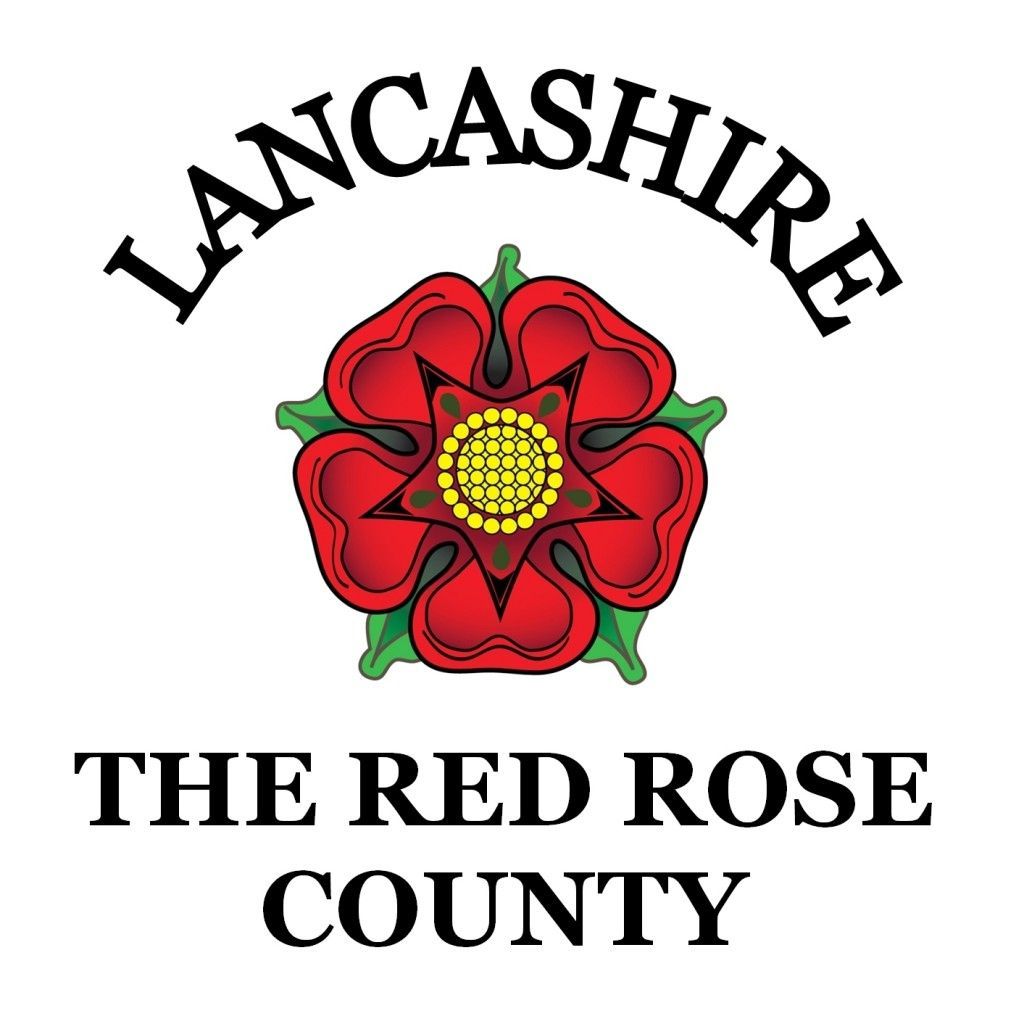 Women’s Race – 1pm / Men’s Race – 2pmHosted by Lancashire Constabulary Athletic ClubForewordBy Lancashire Constabulary Chief Constable Andy Rhodes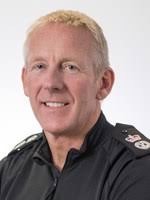 I am delighted to welcome runners from police forces across the United Kingdom to Lancashire for the 2019 Police Sport UK Cross Country Event. This year Lancashire Constabulary are proud to host this prestigious event close to the City of Lancaster, where we are able to enjoy the facilities of Lancaster University for the event, prize giving and gala dinner.Lancaster actually hosted this event 18 years ago in 1991 and 15 of the runners who competed then are back to compete today! I am impressed that 40 police forces are participating and turning out 278 runners, 91 ladies and 187 men. I am sure you will enjoy the scenic, undulating course which will take you over grass fields and through woodlands set within the grounds of the University.  I hope that you have a successful race and I look forward to meeting you at the Gala Dinner this evening.     Lancashire Constabulary Athletic ClubOrganising TeamEvent Coordinator:Steve BroadbentEvent CommitteeMark Porter - Laura LawlerSue Harrison - Mark MulryanJanine Fallon - Paul JohnsonPhil Corris - Dennis NelsonSteve would like to thank his team for all their help with staging this big event.Time-Table of EventsToilets, Changing and Showers•          Pre-Race: Are available at the Sports Centre for anyone pre-race. •          Post-Race: Those not going back to rooms may use showers at the Sports Centre Course Inspection10.00 – 13.00 – The course will be fully marked and open for race warm-up and inspection.The Races•          13.00 – Ladies Race – 5.4 miles•          14.00 – Men’s Race – 7.2 milesThe Course – Now RevisedA revised course map is posted below and on the webpage. Due to unforeseen building work happening now, the original course has been diverted slightly to avoid a 20 foot trench that has been dug recently! The mileage remains similar to the original.Evening Post Race Activities – Presentation Dinner!Evening entertainment starts from 17.30 hours in the ‘Lica’ Function Room that is two minutes’ walk from the Campus Accommodation and five minutes from the Lancaster House Hotel. Precise directions will be provided when you arrive. The evening attire is ‘smart casual’. The Bar is open with bottled beer and wine, spirits as well as real ale and lager on draft available.

•          17.30 hours – Drinks – With some ad-hoc ‘Light Entertainment’ from Mason Ming•          18.30 hours – Seated Prize Presentation – with table aperitifs available•          19.30 hours – Buffet Carvery Dinner, Sweet, Cheese and Coffee•          20.30 hours - ‘Light Entertainment’ from Mason King•          21.00 hours – ‘The Secret’ Band and Disco by until 01.00 hours!Red ThemeLancashire is always traditionally known as the ‘Red Rose County’. Our Lancon police crest depicts this and you will soon see when you arrive that our ‘red rose’ theme runs right through the PSUK event from start to finish! It would be appropriate therefore, that those attending the evening function wear ‘something red’!Course Map and Profile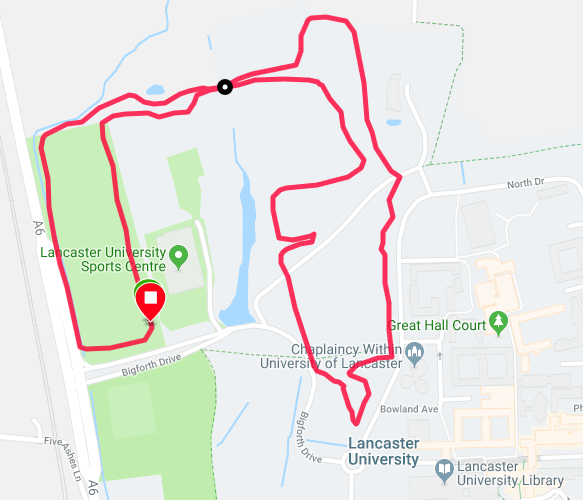 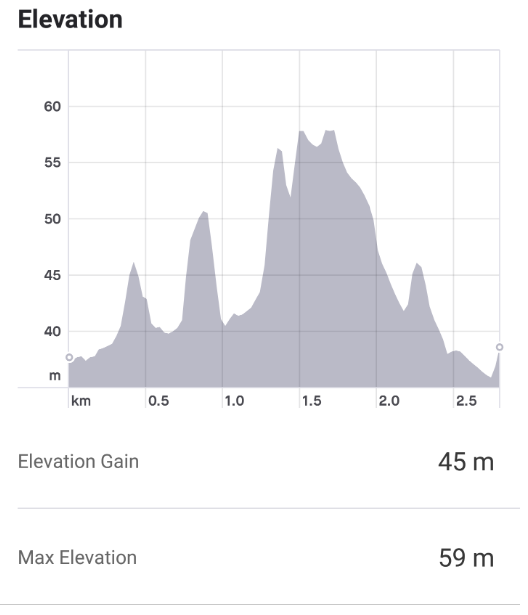 Competitors 2019Women’s Race – 91 AthletesResults at: www.policesport.orgMen’s Race – 187 AthletesResults at: www.policesport.orgMen’s Race – Page 2Thank-you to everyone who is taking part and hope you have an enjoyable race!Important Competitor InformationRisks Athletes Should ExpectAthletes should expect to encounter the following (up to a point):Hard physical effortAdverse weather conditions (e.g. cold, wet, wind, snow)Rough, uneven groundMud and other slippery surfacesTrees (including roots and branches)Water hazards (e.g. streams, puddles)Tight turnsJostlingPossible spike injuriesAthletes should bring/wear suitable clothing/footwear.  However, the ages, abilities and experience of athletes must be taken into account by organisers.Team ColoursPSUK Cross Country is a Team Championship and therefore all competitors competing for their respective Forces in this event must wear their respective Force Team Colours.Prizes to be contendedIndividual1st, 2nd and 3rd place in all below categories….Senior Male, Senior Female, Minor Forces Male, Minor Forces FemaleVeteran Over 40 MaleVeteran Over 35 FemaleVeteran Male 45-49, 50 – 54, 55 – 59, 60 – 64, 65 – 69, 70 – 74Veteran Female 40 – 44, 45-49, 50 – 54, 55 – 59, 60 – 64, 65 – 69Teams1st, 2nd and 3rd place in all categories (Except Minor Forces – 1st, 2nd only)Male (6 to count)Female (3 to count)Veteran 40+ Male (3 to count)Veteran 35+ Female (3 to count)Minor Forces Male (4 to count)Minor Forces Female (3 to count)PSUK EntriesPSUK EntriesPSUK EntriesPSUK EntriesTotal Entries278Note: 1st, 2nd and 3rd 
place medals or prizes will
 be awarded in every category Note: 1st, 2nd and 3rd 
place medals or prizes will
 be awarded in every category Participation Police Forces40Note: 1st, 2nd and 3rd 
place medals or prizes will
 be awarded in every category Note: 1st, 2nd and 3rd 
place medals or prizes will
 be awarded in every category Male Entries187Female Entries91Senior  Male61Senior Female18MV4027FV3519MV4528FV4018MV5031FV4513MV5514FV5012MV6016FV556MV659FV604MV701FV651MV750FV700Who's running today who ran in the PAA Cross Country Championships at Lancaster University in 1991?Who's running today who ran in the PAA Cross Country Championships at Lancaster University in 1991?Who's running today who ran in the PAA Cross Country Championships at Lancaster University in 1991?Who's running today who ran in the PAA Cross Country Championships at Lancaster University in 1991?Who's running today who ran in the PAA Cross Country Championships at Lancaster University in 1991?MichaelBondMaleEssex PoliceMV60SteveBroadbentMaleLancashire ConstabularyMV55SteveCairnsMaleLothian & BordersMV50AndyCarnallMaleWest Midlands PoliceMV50MalcolmFowlerMaleCheshire ConstabularyMV55BarryFrostMaleDevon & Cornwall PoliceMV60PeterGrayMaleNorthamptonshire PoliceMV65StephenHagueMaleHertfordshire PoliceMV50WilliamHamiltonMaleCentral ScotlandMV60Iwan P GJonesMaleNorth Wales PoliceMV65LauraLawlerFemaleLancashire ConstabularyFV50DesmondMichaelMaleHertfordshire PoliceMV65HeatherMitchellFemaleWest Yorkshire PoliceFV65DavidNeedhamMaleSouth Yorkshire PoliceMV70AnthonyPriceMaleWest Midlands PoliceMV55No.ForenameSurnameForceCat.Minor
ForceNo.ForenameSurnameForceCat.Minor
 Force1CarolineBrophyCheshire FV5047SarahStephensMetropolitan  FV352LindsayDixonCheshire FV4548AprilWithersMetropolitan  Open 3VickyKehoeCheshire FV4549LucyCampbellNorfolk FV504BeverleyLoxleyCheshire Open 50HazelFlowerNorfolk FV455CiaraMurphyCheshire FV4051MichelleFarrellNorth Wales FV35Yes6DominiqueSearleCheshire FV4052ChloeMorganNorth Wales Open Yes7AliGuihenCity of London Open 53KateAspeyNorth Yorkshire FV45Yes8KateHogarthCity of London FV4554CarolineGloverNorth Yorkshire FV55Yes9SallyPrinslooCity of London FV4055JillRawsonNorth Yorkshire FV35Yes10ChristineHowardDerbyshire FV4556AngelaRichardsonNorth Yorkshire FV40Yes11JoChurchD&C FV5057KendraWedgwoodNorth Yorkshire FV35Yes12ShirleyNewnhamD&CFV5558MadeleineMoutrieNorthamptonshire FV55Yes13ZoeSmithD&CFV3559KateWilliamsNorthamptonshire FV55Yes14SarahEvansDyfed-Powys FV35Yes60HelenKingNorthumbria FV4015MelanieGaulDyfed-Powys FV45Yes61SallyYoudenNorthumbria FV4016PaulineBowersEssex FV6062LauraSimsNottinghamshire Open 17SueHellierEssex FV3563LauraWallaceNottinghamshire FV3518DeborahHitchingEssex FV4064KirstyBaird ScotlandFV4519AngelaParsonsEssex FV5065AilsaCurrie ScotlandFV3520TanyaStraightEssex FV3566DebiForsyth ScotlandOpen 21JaneBrownGMP FV5067RhonaFraser ScotlandFV4022CherylHughesGMP FV4068KaylinWilson ScotlandOpen 23MarianneGreeningGwent FV40Yes69Eryl SianJamesSouth Wales FV5524NickyBakerHampshire FV3570SamanthaThompsonSouth Wales FV5025LaurenDalleyHampshire FV3571FrancesWilliamsSouth Wales FV5026ClaireLearnihanHampshire FV4572LauraAguStaffordshire FV3527CarlaNation-HagueHertfordshire FV4073MelonieDeakinStaffordshire FV4528CarinaQuayleHertfordshire FV6074LizDeansStaffordshire FV5029VeronicaSingleton-LawleyHertfordshire FV5575Nia RoseNokesStaffordshire Open 30RachelLoveHumberside FV5076CharlotteWhiteStaffordshire FV3531WendyGilhamKent FV5077FrancesBarnardSuffolk Open Yes32KarenHallKent FV4578ColetteClarkSuffolk FV45Yes33EliseRendallKent FV4079LucyDriverSuffolk FV35Yes34LisaRiddleKent Open 80SorayaFrancisSuffolk FV45Yes35SarahTulkKent FV3581KateHutsonSuffolk FV35Yes36JanineFallonLancashire FV4082NicolaTurnerSuffolk Open Yes37SusanHarrisonLancashire FV6083LisaSammonsThames Valley Open 38NatalieIddonLancashire Open 84SophieClementWest Midlands FV4039LauraLawlerLancashire FV5085AngelaFisherWest Midlands FV6040NikkiMarshallLancashire Open 86SarahRoseWest Midlands FV4041JoMossLancashire FV4087GillianRussonWest Midlands FV5042VictoriaShackletonLancashire Open 88HeatherMitchellWest Yorkshire FV6543NicolaParsonsMerseyside Open 89EmmaMoorhouseWest Yorkshire Open 44KatAlpeMetropolitan  Open 90AnnaSykesWest Yorkshire FV4045AnnaDouglasMetropolitan  FV3591AlexandraSpargoWiltshire FV40Yes46SarahGreenMetropolitan  FV35No.ForenameSurnameForceCat.Minor
ForceNo.ForenameSurnameForceCat.Minor
 Force101BillAbramBedfordshire MV45Yes150MichaelBondEssex MV60102IanMawdesleyBedfordshire MV40Yes151PeterBryanEssex MV60103AndyParsonsBedfordshire MV50Yes152JohnJacksonEssex MV50104ChadWrightBritish Transport MV45153JohnMackenzieEssex MV60105JackDownesCheshire Open 154ChristopherMathlinEssex MV50106DavidEdonCheshire MV50155CharlesQuaeyEssex MV50107MalcolmFowlerCheshire MV55156SimonCostello-ByrneGloucestershire MV50Yes108RobGranthamCheshire MV45157ChrisHansonGloucestershire MV45Yes109SimonHignettCheshire MV45158LyndonPriceGloucestershire MV45Yes110KevanHinettCheshire MV55159AshShinglerGloucestershire Open Yes111JacquesLockeCheshire Open 160DavidWhitfieldGloucestershire MV50Yes112PhilipMonksCheshire MV40161GaryCornsGreater Manchester MV40113RogerNeedCheshire MV45162DavidCreweGreater Manchester Open 114JackPilkingtonCheshire Open 163AnthonyKaneGreater Manchester MV65115DarrenVarleyCheshire MV40164BryanLawtonGreater Manchester MV50116JohnVerryCheshire Open 165CraigEllisGwent Open Yes117IainWedgeCheshire MV50166IanMunroGwent MV45Yes118RyanWillisCheshire MV40167PaulCardyHampshire Open 119SimonBoghurstCity of London MV50168MartinDrysdaleHampshire MV45120JamesCurtisCity of London Open 169PaulFarquharsonHampshire Open 121TrevorHoldenCity of London MV50170AndrewProctorHampshire MV40122PeterLucasCity of London Open 171AlexReadingHampshire MV45123HarryPatonCity of London Open 172JaysonRichardsHampshire MV45124SimonLowtherCleveland MV45Yes173RobSpallHampshire MV45125AnthonyOliverCleveland MV50Yes174PaulAllenHertfordshire MV55126AaronBagleeCumbria MV45Yes175StephenHagueHertfordshire MV50127PhilCooperCumbria MV40Yes176DesmondMichaelHertfordshire MV65128PaulCullenCumbria MV55Yes177AndrewGuestHumberside MV45129JamesGrahamCumbria Open Yes178CarlHorthHumberside Open 130RossJenkinCumbria Open Yes179JamesCattermoleKent Open 131RichardMavinCumbria MV55Yes180MarkPennyKent Open 132AndrewSlatteryCumbria MV50Yes181PeterWilcoxonKent MV50133RichardUnwinCumbria MV60Yes182StevenBroadbentLancashire MV55134ShaunBottDerbyshire Open 183PhilCorrisLancashire MV65135SimonEnglishDerbyshire Open 184PaulJohnsonLancashire MV60136KarlWebsterDerbyshire MV45185StuKaneLancashire Open 137AlexDanielsD&CMV45186MarkMulryanLancashire MV50138AndrewDudleyD&CMV50187DennisNelsonLancashire MV55139BarryFrostD&CMV60188DavePearsonLancashire MV45140DanielJonesD&COpen 189MarkPorterLancashire MV55141StevenMahoneyD&COpen 190DeanThompsonLancashire Open 142CliveRamsdenD&CMV40191JonWrightLancashire Open 143KevinRichardsD&CMV50192PeterDargueLeicestershire MV60144LangdonWilliamsD&CMV50193JoeParkerLeicestershire Open 145WilliamYoungD&COpen 194StevenPlumbLeicestershire MV50146DarrenBrownDyfed-Powys MV45Yes195DanRobbertsLeicestershire Open 147MattScraseDyfed-Powys MV55Yes196RichardWatsonLeicestershire MV50148MartinSlevinDyfed-Powys MV55Yes197ChristopherBristowMerseyside Open 149DavidSteerDyfed-Powys MV50Yes198GaryKilshawMerseyside MV45199ScottPattersonMerseyside Open 200KeithSwiftMerseyside MV40201CraigWalshMerseyside Open No.ForenameSurnameForceCat.Minor
ForceNo.ForenameSurnameForceCat.Minor
Force202AndyCollingsMetropolitan  MV50251DanielBurnsPSNIOpen 203KevinConcannonMetropolitan  MV60252AndyGardinerSouth Wales Open 204JimCooperMetropolitan  MV45253DavidNeedhamSouth Yorkshire MV70205StevenEvansMetropolitan  MV40254ThomasSmithSouth Yorkshire Open 206TrevorNormoyleMetropolitan  MV40255DarrenMattocksStaffordshire MV45207LiamPhairMetropolitan  Open 256GlynPattinsonStaffordshire MV45208TomRyanMetropolitan  Open 257RobertWilliamsStaffordshire Open 209MattSpeedMetropolitan  Open 258StephenHarveySuffolk Open Yes210MaximilianWells-PestellMetropolitan  Open 259BenjaminHudsonSuffolk Open Yes211RichardWilsonMetropolitan  MV60260AlanOliverSuffolk MV50Yes212LanceBarrNCAMV40261DaveSolomonSuffolk MV50Yes213TimWrightNCAMV45262GrahamGillhamSurrey MV55214StuBarnardNorfolk MV40263AlexanderMckendThames Valley Open 215KrisBarnardNorfolk MV40264ColinWoodThames Valley MV40216MichaelFlowerNorfolk MV40265PaulBakerWest Midlands MV40217PeterLaddimanNorfolk MV60266MatthewBarnsleyWest Midlands MV40218NeilCoppackNorth Wales MV50Yes267JonathanBeardWest Midlands MV40219BobHindNorth Wales MV65Yes268JensonBloomerWest Midlands MV50220Iwan P GJonesNorth Wales MV65Yes269AndyCarnallWest Midlands MV50221LukeMagnessNorth Wales Open Yes270ChristopherCheekWest Midlands MV40222ChrisMylesNorth Wales Open Yes271NickDaleWest Midlands MV40223SimonFrickeNorth YorksOpen Yes272MichaelDobsonWest Midlands MV50224ChristopherGillNorth YorksMV45Yes273ChrisHarrisWest Midlands MV40225RichardHarrisonNorth YorksOpen Yes274MichaelHillWest Midlands MV60226JamesPearsonNorth YorksMV40Yes275RobertMillsWest Midlands MV60227PhilSlingsbyNorth YorksOpen Yes276StuartParkerWest Midlands MV45228GeoffWynnNorth YorksOpen Yes277MatthewParsonsWest Midlands Open 229GrahamCurtisNorthantsMV65Yes278AnthonyPriceWest Midlands MV55230PeterGrayNorthantsMV65Yes279ChristopherRoweWest Midlands Open 231PaulSpickNorthantsMV65Yes280DanielUllahWest Midlands Open 232OliverWebbNorthantsOpen Yes281DavidWilsonWest Midlands Open 233KenWillisNorthantsMV60Yes282AndrewBrownWest Yorkshire MV65234CraigBrownNorthumbria Open 283KevinChippendaleWest Yorkshire MV60235IanRitchieNorthumbria Open 284SimonNewtonWest Yorkshire MV40236PeterBoddyNottsMV50285BenBrewsterWiltshire Open Yes237MattEtchells-JonesNottsOpen 286StuartDinwoodieWiltshire MV55Yes238PeterGilbertNottsMV60287JordanFrapwellWiltshire Open Yes239DavidHodsonNottsOpen 240GrahamWhittNottsMV40241EricAnderson ScotlandMV45242PaulAnderson ScotlandMV45243MartinBrown ScotlandOpen 244SteveCairns ScotlandMV50245GlenChalmers ScotlandMV40246WilliamHamilton ScotlandMV60247GeorgeLambie ScotlandMV55248AdamMckim ScotlandMV40249JamesWales ScotlandOpen 250CameronWilson ScotlandOpen 